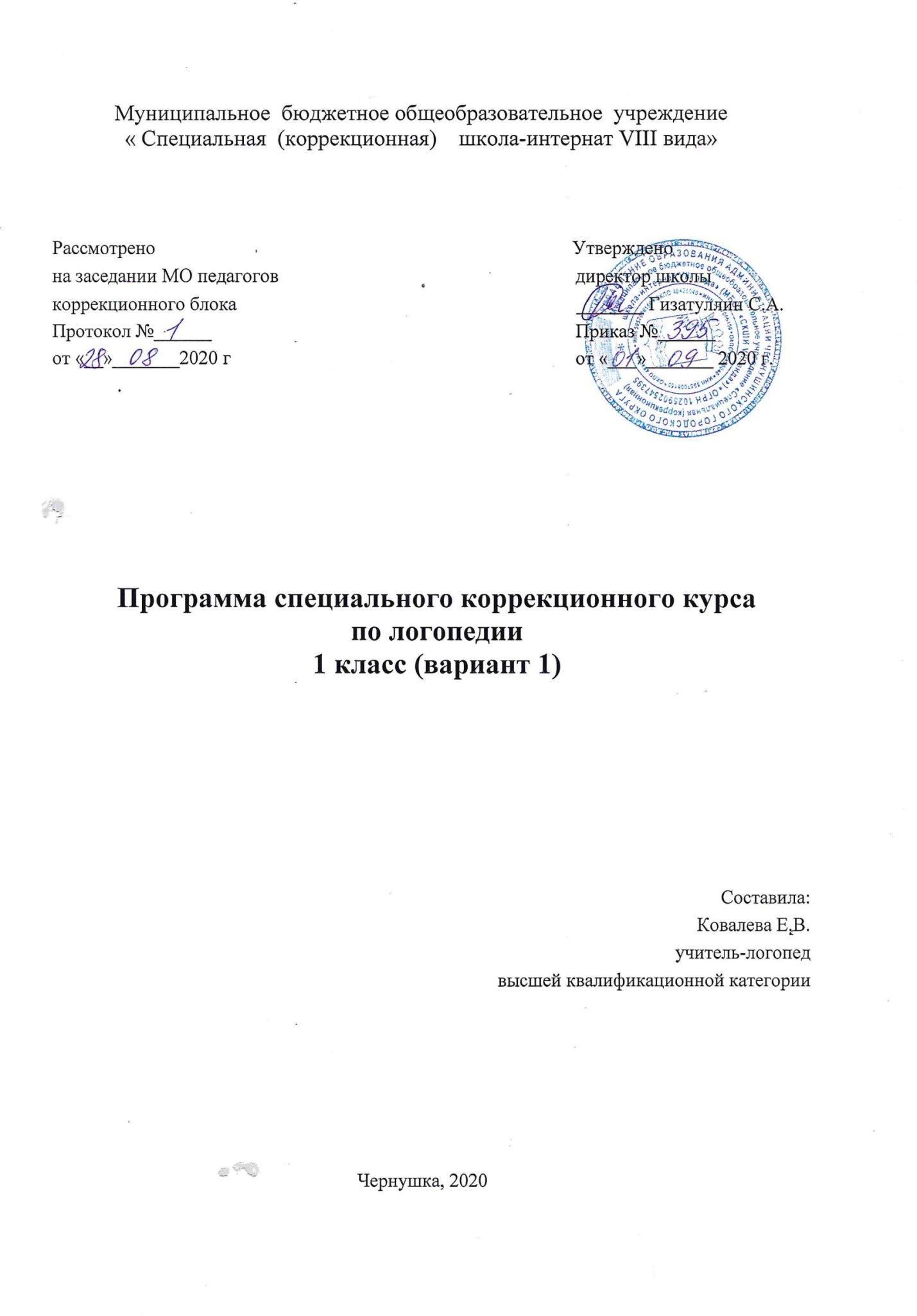 Пояснительная записка.Рабочая программа логопедических занятий разработана на основе: Федерального государственного образовательного стандарта  (далее – ФГОС) образования обучающихся с умственной отсталостью (интеллектуальными нарушениями); Адаптированной основной общеобразовательной программы (далее – АООП) образования обучающихся с умственной отсталостью (интеллектуальными нарушениями)  (вариант 1);рекомендаций ведущих специалистов в области логопедии Ефименковой Л.Н., Садовниковой И.Н., Лалаевой Р.И. и по учебно-тематическому плану Кузьминых Е. Л. Формирование коммуникативной функции речи у учащихся 1 - 5 классов специальной (коррекционной) школы VIII вида: Учебная программа/Управление образования администрации г.Екатеринбурга.2000.-73с.     Предлагаемый курс не противоречит общим задачам учреждения, работающего по программе специальных (коррекционных) общеобразовательных учреждений VIII вида, 1-4 классов, рекомендованной Министерством образования РФ (под редакцией В.В. Воронковой и Э.В. Якубовской).Цель программы - коррекция дефектов устной и письменной речи учащихся, способствующая успешной адаптации к учебной деятельности и дальнейшей социализации детей-логопатов.Основные задачи реализации содержания логопедических занятий.       В ФГОС для обучающихся с умственной отсталостью определены следующие задачи:формирование и развитие различных видов устной речи (разговорно-диалогической, описательно-повествовательной) на основе обогащения знаний об окружающей действительности; обогащение и развитие словаря, уточнение значения слова, развитие лексической системности, формирование семантических полей;развитие и совершенствование грамматического строя речи;развитие связной речи; коррекция недостатков письменной речи (чтения и письма).     Задачи программы реализуются по трем направлениям: 1 – многоуровневое содержание коррекционно-развивающей работы; 2 – педагогические условия реализации задач; 3 – коммуникативная направленность обучения.     Реализация 1 направления осуществляется через приспособление каждой программной темы к данному речевому уровню учащихся: любой программный материал используется таким образом, чтобы он помогал развивать у детей форму речи, необходимую на данном этапе; каждую тему можно использовать по-разному, в зависимости от уровня наполнения речевых средств и возможностей применения. 2 направление включает: создание организационно-содержательных условий, учебно-методической базы. 3 направление подразумевает образование систематизированных связей речи для отражения наиболее существенных отношений между предметами и произвольности поведения в социуме.      В программе предусмотрены практические и теоретические занятия. Теоретические занятия направлены на получение учащимися знаний в области фонетики, лексики, морфологии, грамматики и синтаксиса. Они предполагают знакомство учащихся с речевыми единицами /1 класс - звук, слог, 2 класс – слог, слово; 3 класс – слово, словосочетание; 4 класс - предложение; 5 класс - текст/, их характеристиками, способами образования и формами употребления, то есть с речевыми нормами. Практические занятия способствуют переводу полученных знаний и речевые умения и навыки по применению и осмысленному использованию речевых средств с учетом требований ситуации и контекста. На практических занятиях предусматривается организация и систематическое наблюдение за разнообразными языковыми явлениями, формами реализации речевых средств на основе формирования /1-2 класс/, развития /З класс/, совершенствования /4-5 класс/, мыслительных операций: анализа, синтеза, сравнения, обобщения, сопоставления; психических процессов: восприятия, внимания, памяти, самоконтроля и саморегуляции. Цель этих занятий: уточнение представлений в области речевых средств /произношение, различение звуков, лексический запас, грамматический строй/; формирование соответствующих языковых обобщений, совершенствование устной и письменной речи. Работая над совершенствованием всех компонентов речевой системы, необходимо на разных этапах сосредотачивать внимание на каком-то одном из них, придерживаться предложенной в программе последовательности.     Глобальные задачи программы решаются рядом специальных частных задач: развитие звукопроизносительной стороны речи, смысловой /обогащение, закрепление и активизация словаря/, совершенствование грамматической правильности речи, формирование разговорной /диалогической/ и контекстной /монологической/ форм речи, профилактика и коррекция нарушений письма и чтения.      Программа предусматривает построение коррекционно-развивающего обучения с учетом индивидуальных и психофизиологических особенностей школьников, осуществления тесной преемственности между уроками логопедии и обучения грамоте, развитием речи, поэтапного формирования умений пользоваться речевыми средствами и ступенчатого закрепления в устной, письменной и внутренней формах речи.Специфика программы проявляется в учебно-тематическом планировании. Темы занятий узкие, каждая задача коррекции должна быть максимально разделена на простейшие задачи, обязательна связь коррекции речевых дефектов с развитием познавательной деятельности, постепенное усложнение заданий и речевого материала, поэтапное закрепление средств речи в устной, письменной и внутренней речи, обязательное сочетание развития речи, сенсорных функций, мелкой и общей моторики, познавательной деятельности, то есть формирование речи у умственно отсталых учащихся как целостной психической функции, как средства формирования мышления.Принципы логопедической работы:Принцип приоритетности интересов обучающегося определяет отношение работников организации, которые призваны оказывать каждому обучающемуся помощь в развитии с учетом его индивидуальных образовательных потребностей. Принцип системности - обеспечивает единство всех элементов коррекционной работы: цели и задач, направлений осуществления и содержания, форм, методов и приемов организации, взаимодействия участников.  Принцип непрерывности обеспечивает проведение логопедической работы на всем протяжении обучения школьника с учетом изменений в их личности. Принцип вариативности предполагает создание вариативных программ коррекционной работы с детьми с учетом их особых образовательных потребностей и возможностей психофизического развития. Принцип единства психолого-педагогических и медицинских средств, обеспечивающий взаимодействие специалистов психолого-педагогического и медицинского блока в деятельности по комплексному решению задач коррекционной работы. Принцип сотрудничества с семьей основан на признании семьи как важного участника коррекционной работы, оказывающего существенное влияние на процесс развития ребенка и успешность его интеграции в общество. Специфика организации логопедической работы с обучающимися с умственной отсталостью (интеллектуальными нарушениями).Логопедическая  работа с обучающимися с умственной отсталостью (интеллектуальными нарушениями) проводится:  в рамках образовательного процесса через содержание и организацию образовательного процесса (индивидуальный и дифференцированный подход, сниженный темп обучения, структурная простота содержания, повторность в обучении, активность и сознательность в обучении);в рамках внеурочной деятельности в форме специально организованных индивидуальных и групповых занятий.  В учебном плане МБОУ «СКШИ VIII вида» г. Чернушки предусмотрены часы логопедических занятий. На первом этапе по 3 часа в неделю в каждом классе. Учитель – логопед с учетом  рекомендаций ПМПК, в  зависимости  от  характера  и  выраженности  речевого  дефекта, психологических, интеллектуальных  особенностей  детей,  комплектует группы. Количество  обучающихся в группах  варьируется  от  4  до 6. Группа обучающихся по ведущему проявлению речевого дефекта помогает учителю-логопеду решать принципиальные вопросы организации коррекционной работы с детьми и определять содержание, методы и приемы логопедического воздействия в каждой группе.  Основной формой являются групповые занятия. На занятия с группой обучающихся отводится 40 минут. Подгрупповые  занятия  проводятся   логопедом  в  соответствии  с  расписанием  и  режимом  дня  в  данной  возрастной  группе. Индивидуальные  (логопедические) занятия с каждым ребенком планируются с учетом установленного нарушения речи, а также общего развития конкретного ребенка. Она проводится по отдельному плану и расписанию. Причём  индивидуальная  работа  носит  опережающий  характер, т.к.  основная  их  цель - подготовить  детей  к  активной  речевой  деятельности  на  групповых  занятиях. На  индивидуальных  занятиях  проводится  работа  по следующим видам деятельности: 1) активизации  и  выработке  дифференцированных  движений  органов  артикуляционного  аппарата; 2) подготовке  артикуляционной  базы  для  усвоения  отсутствующих  звуков; 3) постановке  отсутствующих  звуков, их  различению  на  слух  и  первоначальному  этапу  автоматизации  на  уровне  слогов, слов. Содержание  логопедических  занятий  определяется  задачами  коррекционного  обучения  детей:развитие  понимания  речи;активизация  речевой  деятельности  и  развитие  лексико-грамматических  средств  языка;развитие  произносительной  стороны;развитие  самостоятельной  фразовой  речи.Работа по исправлению речевых нарушений строится с учётом возрастных особенностей, программы по русскому языку и особенностей речевого дефекта обучающихся. Эффективность логопедических занятий и перенос полученных навыков в учебную обстановку значительно повышается, если используется дидактический материал в соответствии с темой программы, которая изучается в классе. В структуру занятия может входить: упражнения для развития артикуляционной моторики; упражнения для развития общей координации движений и мелкой моторики пальцев рук; дыхательная гимнастика;фонетическая ритмика; коррекция произношения, автоматизация и дифференциация звуков; формирование фонематических процессов; работа со словами, звуко-слоговой анализ слов;работа над предложением, текстом; обогащение и активизация словарного запаса.   Данная программа построена по цикличному принципу и предполагает повторение лексической тематики в каждом классе, на более высоком уровне: усложняется речевой материал, формы звукового анализа и синтеза. Общая характеристика коррекционного курса «Логопедические занятия»Основные направления логопедической работы: диагностика и коррекция звукопроизношения (постановка, автоматизация и дифференциация звуков речи);  диагностика и коррекция лексической стороны речи; диагностика и коррекция грамматического строя речи (синтаксической структуры речевых высказываний, словоизменения и словообразования); коррекция диалогической и формирование монологической форм речи; развитие коммуникативной функции речи; коррекция нарушений чтения и письма;  расширение представлений об окружающей действительности;  развитие познавательной сферы (мышления, памяти, внимания). Характеристика основных направлений логопедической  работы. Основными направлениями логопедической работы являются:    1.Диагностическая работа, которая обеспечивает выявление особенностей развития и здоровья обучающихся с умственной отсталостью (интеллектуальными нарушениями) с целью создания благоприятных условий для овладения ими содержанием основной общеобразовательной программы.      Проведение диагностической работы предполагает осуществление:логопедического обследования обучающихся с умственной отсталостью и дальнейшее отслеживание речевого развития (проводится  по «Тестовой методике диагностики устной речи младших школьников», Фотековой Т.А.);  мониторинга динамики развития обучающихся, их успешности в освоении АООП; анализа результатов обследования с целью проектирования и корректировки логопедических планов. В процессе диагностической работы используются следующие формы и методы: сбор сведений о ребенке у педагогов, родителей (беседы, анкетирование, интервьюирование); наблюдение за учениками во время учебной и внеурочной деятельности; беседы с учащимися, учителями и родителями; изучение работ ребенка (тетради, рисунки, поделки и т. п.) и др.  оформление документации (Речевой профиль обучающегося); речевые пробы для обучающихся по методике Фотековой Т.А. Периодичность диагностики: сентябрь, май.     2.Коррекционно-развивающая работа обеспечивает организацию мероприятий, способствующих коррекции недостатков в психическом развитии и освоению ими содержания образования. Программа рекомендует использование следующих логопедических методов.По способам подачи речевого материала: репродуктивный /выполнение системы упражнений/, проблемное изложение /объяснение материала для решения проблемной ситуации, логические упражнения/, частично-поисковый /творческое использование речевых средств, алгоритмизация, конструктивные упражнения/.            Пo источнику знаний: практические /упражнения тренировочные, подражательно-исполнительские, коррекционные, конструктивные, творческие; игры дидактические, сюжетно-ролевые, деловые; моделирование; функциональные тренировки для дыхания, голоса, органов артикуляции, мелкой и общей моторики; работа с учебной и справочной литературой/, наглядные /графические, символические, иллюстративные, натуральные/, словесные /слово, рассказ логопеда, беседа: сообщающая, эвристическая, воспроизводящая; анализ речи: фонетический, морфологический, синтаксический разборы/. При реализации предложенного курса рекомендуется придерживаться следующей иерархии использования методов обучения: 1 класс - преобладание игровой терапии, наблюдение за предметами и действиями, опора на вербальный образец; 2 класс - словарно-логические, имитационные, подстановочные, трансформационные упражнения; 3 класс - беседы / вводные, занимательные, тренировочные/, 4 класс -рассказ /проблемный, описательный, рассуждающий/; 5 класс - практические упражнения, моделирование реальных ситуаций.Коррекционно-логопедическая  работа  определяется  образовательным  маршрутом, учитывающим  уровень  речевого  развития, возрастными  и     индивидуально – типологическими  особенностями  развития  детей. 3. Консультативная работа обеспечивает непрерывность специального сопровождения детей с умственной отсталостью (интеллектуальными нарушениями) и их семей по вопросам реализации дифференцированных психолого-педагогических условий обучения, воспитания, коррекции, развития и социализации обучающихся.  Консультативная работа включает: психолого-педагогическое консультирование педагогов по решению проблем в развитии и обучении, поведении и межличностном взаимодействии конкретных учащихся; консультативную помощь семье в вопросах решения конкретных вопросов воспитания и оказания возможной помощи ребёнку в освоении общеобразовательной программы. В процессе консультативной работы используются следующие формы и методы работы: беседа, семинар, лекция, консультация, тренинг; анкетирование педагогов, родителей;разработка методических материалов и рекомендаций учителю, родителям. Психологическое консультирование основывается на принципах анонимности, доброжелательного и безоценочного отношения к консультируемому, ориентации на его нормы и ценности, включенности консультируемого в процесс консультирования.      4.Информационно-просветительская работа предполагает осуществление разъяснительной деятельности в отношении педагогов и родителей по вопросам, связанным с особенностями осуществления процесса обучения и воспитания обучающихся с умственной отсталостью (интеллектуальными нарушениями), взаимодействия с педагогами и сверстниками, их родителями (законными представителями),  и др.         Информационно-просветительская работа включает:   проведение тематических выступлений для педагогов и родителей по разъяснению индивидуально-типологических особенностей различных категорий детей; оформление информационных стендов, печатных и других материалов;психологическое просвещение педагогов с целью повышения их психологической компетентности; психологическое просвещение родителей с целью формирования у них элементарной психолого-психологической компетентности.          5.Социально-педагогическое сопровождение представляет собой взаимодействие социального педагога и воспитанника и/или его родителей, направленное на создание условий и обеспечение наиболее целесообразной помощи и поддержки. В процессе информационно-просветительской и социально-педагогической работы используются следующие формы и методы работы: индивидуальные и групповые беседы, семинары, тренинги,  лекции для родителей; анкетирование педагогов, родителей; разработка методических материалов и рекомендаций учителю, родителям.Для реализации описанного курса используются следующие формы логопедической работы: внеклассные занятия /экскурсии, утренники, конкурсы чтецов, недели логопедии/; классные занятия и в виде уроков: подгрупповые по 40 минут, индивидуальные по 15 - 20 минут.В программе предлагается использование следующих видов контроля: ежегодное обследование учащихся с последующим заполнением результатов в карте динамики речевого развития; проведение различных видов диктантов /проверочный, объяснительный, предупредительный, кратковременный, с комментированием/ и творческих работ /написание рассказа по теме, по впечатлению, по представлению/, проверка техники чтения 2 раза в год /начало и конец учебного года/; проведение недель логопедии, конкурсов чтецов; организация выставок творческих работ учащихся /апрель - май/.Эффективность реализации предлагаемой программы зависит от четкости организации логопедической работы, от равномерного распределения нагрузки, от преемственности в работе логопеда, учителей и родителей, от учета индивидуальных особенностей учащихся, от организации дифференцированного подхода, от сочетания коррекционно-развивающего процесса с медикаментозным, физиотерапевтическим, психотерапевтическим воздействием на учащихся.Предложенная программа - это введение процесса усвоения языка в деятельность общения посредством речевых средств, подлежащих усвоению в следующей последовательности: 1-2 класс - накопление речевых средств; 3 класс - отбор речевых средств; 4 класс - применение речевых средств; 5 класс - осмысленное использование речевых средств.Актуальность программы заключается в том, что она способствует активизации всех каналов коммуникации у умственно отсталых детей: рецептивного /понимание/, организующего /ассоциирование воспринятого, выявление связей и отношений между предметами и словами/, экспрессивного /выражение мыслей в устной и письменной речи/.Предложенная программа разработана на основе изучения методической и научной литературы, тщательного изучения речевого развития учащихся 1-5 классов специальной (коррекционной) школы и многолетней практической деятельности.Учебно-тематический план1 классИндивидуальные занятия по коррекции произносительной стороны речи (4 раза в неделю по 15-20 минут)Групповые занятия по развитию лексико-грамматической стороны речи (3 раза в неделю по 40 минут)Содержание курса1 классКоррекции произносительной стороны речи /90 уроков/.1. Подготовка к формированию произносительной стороны.Формирование произвольных форм деятельности: внимания, слуховой и зрительной памяти, элементарных мыслительных операций, осознанного отношения к занятиям.Знакомство с органами артикуляции.Обучение дифференцированному логопедическому массажу органов артикуляции, лица, шеи, ушей.Нормализация мышечного тонуса лица, мышц артикуляционного аппарата.Развитие сенсорных функций: слухового восприятия, звукового анализа, восприятия и воспроизведения ритма.Формирование движений артикуляционной моторики. Отработка подвижности, плавности, переключения, точности, качества, четкости, дифференцированности, равномерности артикуляционных движений, устойчивости артикуляционных поз. Развитие перцепции артикуляционных укладов, зрительно-кинестетических ощущений.Коррекция дыхания, голоса, интонационно-мелодической стороны речи.Развитие фонематического слуха, восприятия, анализа и синтеза.2. Постановка и коррекция звуков на основе сохранных.Отработка опорных звуков И, Ф, Т, Ы.             Формирование представления о понятиях «звук», «слог», «слово», «предложение».Постановка /коррекция/ свистящих звуков С, С ', 3, 3 ', Ц.Коррекция нарушений, постановка шипящих звуков Ш, Ж.Коррекция нарушений, постановка аффрикат Ч, Щ. Коррекция нарушений, постановка заднеязычных К, Г, X. Коррекция нарушений, постановка соноров Л, Р.3. Автоматизация поставленных звуков в разных речевых единицах.Введение поставленного звука в слоги: прямые, обратные, между гласными, со стечением согласных.Отработка звука в разных позициях: в начале слова, в середине, в конце, при стечении согласных.Отработки звуки в словах ризной слоговой сложности: в односложных, двусложных, трехсложных.  Автоматизация звука в разных формах речи: сопряженной, отраженной, опросно-ответной, ситуативной /по предметной, сюжетной картинкам, по серии сюжетных картинок, по картинному плану, по теме, по представлению/, контекстной. Развитие лексико-грамматической стороны речи /90 уроков/.1. Накопление конкретных слов и выражений. Воспитание речевой активности.Формирование психофизиологических предпосылок речевой деятельности. Уточнение активного м формирование пассивного словарного запаса по программным темам уроков развития речи: «Школа», «Учебные вещи», «Осень», «Игрушки», «Осенние цветы», «Овощи», «Фрукты». Формирование первоначальных навыков в ситуации общения /обраще-ния, просьбы, элементарные высказывания, однословные суждения /, понятий на основе абстракций и обобщений, понятий на основе анализа и синтеза, понятий па основе сравнений и сопоставлений.2. Накопление грамматических значений.Понимание связей слов и предложении: смысловых, грамматичсских /изменение числа существительных, падежные формы существительных, существительные с предлогом, родительный падеж множественного числа существительных; согласование существительных с глаголами, прилагательными, числительными/.                               Сравнение форм слов на основе выделения предметов, действий, признаков по следующим лексическим темам: «Деревья», «Одежда», «Обувь», «Зима», «Комнатные растения».Конструирование простых предложений, распространение простых предложений по вопросам.                       Формирование высказываний по графической схеме, по опорным словам, по предметной картинке, по сюжету, по серии сюжетных картинок, по теме, по переживанию, но представлению.Анализ содержания понятий и их функций в предложении.3. Накопление звуковых, смысловых, морфологических, синтаксических сторон речи.Анализ звукового комплекса, слоговой структуры слов. Употребление изолированной грамматической формы /согласование существительных с прилагательными в роде, существительных с глаголами, существительных с числительными/ по следующим лексическим темам: «Домашние животные», «Дикие животные».                                Обозначение в речи действий, качеств, свойств предметов и их элементов,отношений и связей при изучении следующих лексических тем: «Домашние птицы», «Охрана здоровья», «Весна», «Насекомые».Суффиксальный и префиксальный способы образования слов. Изменение слов по числам. Образование глаголов от существительных, прилагательных от существительных. Согласование местоимений с глаголами, существительных с прилагательными.Репродукция словосочетаний в предложения.4. Формирование коммуникативно-познавательной потребности в речи.Употребление   грамматических   форм   в   развернутом   виде. Использование  семантических   связей  между   словами,   вопросов, сопоставлений по значению, верификации предложений, различной символизации.Закрепление   грамматико-синтаксических   моделей   в   связном высказывании с опорой на графическую схему, вопросы, картинный план.Подгрупповые занятия по развитию лексико-грамматической стороны речи. 1 класс.90 часовТребования к уровню подготовки.1 классУчащиеся должны знать:- названия органов речи;- артикуляторные и акустические признаки гласных и согласных звуков;- принцип образования прямых и обратных слогов;- каждый звук имеет снос графическое изображение;- речь состоит из предложений, предложения из слов; слова из слогов, слоги из звуков;- обобщающие слова по изученным лексическим темам.Учащиеся должны уметь:- придавить органам речи требующуюся артикуляционную позу;- удерживать ее, переключать, воспроизводить серию артикуляционных движений,- сосредотачивать внимание на движениях губ, языка, челюсти;- воспроизводить правильную артикуляцию поставленных звуков, обозначать звук буквой, составлять из букв слоги, односложные и двусложные слова;- выделять в слове звуки независимо от их артикуляционной характеристики: определять место в слове, подбирать слова на заданный звук;- рассказывать о положении органов речи по плану; - характеризовать звук по участию шума и голоса, работе голосовых складок;- использовать отработанную лексику (номинативный, предикативный словарь) в самостоятельной речи. Учащиеся должны уметь до автоматизма:- выполнять статические и динамические артикуляционные движения;- фиксировать артикуляционные позы в памяти; - контролировать речевое дыхание, силу и высоту голоса; - опознавать фонему по постоянным различительным признакам, дифференцировать гласные и согласные, звонкие и глухие согласные;- отличать нормированное произношение звука от ненормированного;- осуществлять слуховой контроль за собственным произношением, оценивать качество воспроизводимых в собственной речи звуков;- анализировать звукослоговую структуру слов из одного, двух слогов, определять позицию звука в слове;- воспроизводить слова из одного, двух, трех слогов;- практически использовать в речи словосочетания (существительное и глагол, существительное с предлогом и глагол, существительное и прилагательное);- соотносить слово с предметной картинкой, словосочетание с предметной картинкой.УЧЕБНО-МЕТОДИЧЕСКОЕ И МАТЕРИАЛЬНО-ТЕХНИЧЕСКОЕ ОБЕСПЕЧЕНИЕ № по программеНаименование темыКол-во занятийВ том числеВ том числе№ по программеНаименование темыКол-во занятийтеоретическихпрактических1.Подготовка и формирование произносительной стороны406342.Постановка и коррекция звуков на основе сохранных422403.Автоматизация поставленных звуков38434Итого:12012108№ по программеНаименование темыКол-во занятийВ том числеВ том числе№ по программеНаименование темыКол-во занятийтеоретическихпрактических1.Накопление конкретных слов и выражений183152.Накопление грамматических значений, простых грамматических категорий264223.Накопление звуковых, смысловых, морфологических и синтаксических сторон речи305254.Формирование коммуникативно-познавательной потребности речи16214Итого:901476№п/пТемаСодержаниеЛингвистическаябаза речиЛингвистическаябаза речиПсихологическаябаза речиКол-вочасовДата2020-2021Дата2020-2021№п/пТемаСодержаниеЛингвистическаябаза речиЛингвистическаябаза речиПсихологическаябаза речиКол-вочасовПо плануПо факту№п/пТемаСодержаниелексикаграмматикаПсихологическаябаза речиКол-вочасовПо плануПо фактуI.1.1 ЧЕТВЕРТЬ18чВоспитание речевой активности.Ознакомление с ролью ученика, местом учебы, средствами получения знаний: оборудование, учебные вещи.Школа, школьник (ца), школьные вещи, школьный учитель, школьная парта, школьное расписание.Словообразование, словоизменение (существительные по числам, прилагательные – по родам).Моделирование условий для формирования мотива речевого высказывания. Стимуляция активного произвольного внимания к речи окружающих.114.09I.1.1 ЧЕТВЕРТЬ18чВоспитание речевой активности.Ознакомление с ролью ученика, местом учебы, средствами получения знаний: оборудование, учебные вещи.Школа, школьник (ца), школьные вещи, школьный учитель, школьная парта, школьное расписание.Словообразование, словоизменение (существительные по числам, прилагательные – по родам).Моделирование условий для формирования мотива речевого высказывания. Стимуляция активного произвольного внимания к речи окружающих.115.09I.1.1 ЧЕТВЕРТЬ18чВоспитание речевой активности.Ознакомление с ролью ученика, местом учебы, средствами получения знаний: оборудование, учебные вещи.Школа, школьник (ца), школьные вещи, школьный учитель, школьная парта, школьное расписание.Словообразование, словоизменение (существительные по числам, прилагательные – по родам).Моделирование условий для формирования мотива речевого высказывания. Стимуляция активного произвольного внимания к речи окружающих.118.092.Формирование пассивного и уточнение активного словаря.Экскурсия в магазин «Игрушки». Покупка игрушек. Ознакомление с ролью продавца и покупателя. Усвоение названия игрушек.Названия игрушек разной слоговой структуры.Суффиксальный способ образования слов. Употребление существительных в родительном и дательном падежах.Совершенствование пространственной ориентировки, наглядно-действенного мышления, вербального запоминания.121.092.Формирование пассивного и уточнение активного словаря.Экскурсия в магазин «Игрушки». Покупка игрушек. Ознакомление с ролью продавца и покупателя. Усвоение названия игрушек.Названия игрушек разной слоговой структуры.Суффиксальный способ образования слов. Употребление существительных в родительном и дательном падежах.Совершенствование пространственной ориентировки, наглядно-действенного мышления, вербального запоминания.122.092.Формирование пассивного и уточнение активного словаря.Экскурсия в магазин «Игрушки». Покупка игрушек. Ознакомление с ролью продавца и покупателя. Усвоение названия игрушек.Названия игрушек разной слоговой структуры.Суффиксальный способ образования слов. Употребление существительных в родительном и дательном падежах.Совершенствование пространственной ориентировки, наглядно-действенного мышления, вербального запоминания.125.093.Формирование психофизиологических предпосылок речевой деятельностиСравнение игрушек и учебных вещей: название, применение. Введение в ситуативную речь слов-понятий.Номинативная и предикативная лексика по темам: «Игрушки», «Учебные вещи».Согласование глаголов с существительными. Употребление простых предлогов.Формирование мыслительных процессов обобщения, абстрагирования, сравнения, сопоставления.128.093.Формирование психофизиологических предпосылок речевой деятельностиСравнение игрушек и учебных вещей: название, применение. Введение в ситуативную речь слов-понятий.Номинативная и предикативная лексика по темам: «Игрушки», «Учебные вещи».Согласование глаголов с существительными. Употребление простых предлогов.Формирование мыслительных процессов обобщения, абстрагирования, сравнения, сопоставления.129.093.Формирование психофизиологических предпосылок речевой деятельностиСравнение игрушек и учебных вещей: название, применение. Введение в ситуативную речь слов-понятий.Номинативная и предикативная лексика по темам: «Игрушки», «Учебные вещи».Согласование глаголов с существительными. Употребление простых предлогов.Формирование мыслительных процессов обобщения, абстрагирования, сравнения, сопоставления.102.104.Формирование первоначальных умений в ситуации общения.Сравнение роли ученика и покупателя. Демонстрация необходимости школьных знаний для выполнения роли покупателя.Образование семантических полей по темам: «Игрушки», «Учебные вещи».Ответы на вопросы. Использование опорных слов вопроса при построении ответа. Употребление обращения и вежливых слов.Повышение мотивационного фона высказывания. Основы культуры речевого общения, регулирующей функции речи.105.104.Формирование первоначальных умений в ситуации общения.Сравнение роли ученика и покупателя. Демонстрация необходимости школьных знаний для выполнения роли покупателя.Образование семантических полей по темам: «Игрушки», «Учебные вещи».Ответы на вопросы. Использование опорных слов вопроса при построении ответа. Употребление обращения и вежливых слов.Повышение мотивационного фона высказывания. Основы культуры речевого общения, регулирующей функции речи.106.104.Формирование первоначальных умений в ситуации общения.Сравнение роли ученика и покупателя. Демонстрация необходимости школьных знаний для выполнения роли покупателя.Образование семантических полей по темам: «Игрушки», «Учебные вещи».Ответы на вопросы. Использование опорных слов вопроса при построении ответа. Употребление обращения и вежливых слов.Повышение мотивационного фона высказывания. Основы культуры речевого общения, регулирующей функции речи.109.105.Формирование понятий на основе абстракции и обобщения.Составление словосочетаний о сезонных изменениях живой и неживой природы.Название осенних месяцев, слов-признаков, слов-действий.Согласование существительных с прилагательными, существительных с глаголом.Формирование мыслительных операций: абстрагирования, обобщения. 112.105.Формирование понятий на основе абстракции и обобщения.Составление словосочетаний о сезонных изменениях живой и неживой природы.Название осенних месяцев, слов-признаков, слов-действий.Согласование существительных с прилагательными, существительных с глаголом.Формирование мыслительных операций: абстрагирования, обобщения. 113.105.Формирование понятий на основе абстракции и обобщения.Составление словосочетаний о сезонных изменениях живой и неживой природы.Название осенних месяцев, слов-признаков, слов-действий.Согласование существительных с прилагательными, существительных с глаголом.Формирование мыслительных операций: абстрагирования, обобщения. 116.106.Формирование понятий на основе анализа и синтеза.Определение и различение овощей и фруктов по признакам по признакам цвета, формы, размера, вкуса, запаха.Названия овощей и фруктов, определений цвета, формы, величины, вкуса и запаха. Употребление слов-действий о сборе урожая.Согласование существительных с прилагательными в числе и роде, употребление существительных в винительном, родительном падежах.Формирование мыслительных операций анализа и синтеза. Совершенствование умения наблюдать (концентрация внимания, расширение объема восприятия).119.106.Формирование понятий на основе анализа и синтеза.Определение и различение овощей и фруктов по признакам по признакам цвета, формы, размера, вкуса, запаха.Названия овощей и фруктов, определений цвета, формы, величины, вкуса и запаха. Употребление слов-действий о сборе урожая.Согласование существительных с прилагательными в числе и роде, употребление существительных в винительном, родительном падежах.Формирование мыслительных операций анализа и синтеза. Совершенствование умения наблюдать (концентрация внимания, расширение объема восприятия).120.106.Формирование понятий на основе анализа и синтеза.Определение и различение овощей и фруктов по признакам по признакам цвета, формы, размера, вкуса, запаха.Названия овощей и фруктов, определений цвета, формы, величины, вкуса и запаха. Употребление слов-действий о сборе урожая.Согласование существительных с прилагательными в числе и роде, употребление существительных в винительном, родительном падежах.Формирование мыслительных операций анализа и синтеза. Совершенствование умения наблюдать (концентрация внимания, расширение объема восприятия).123.10II.7.2ЧЕТВЕРТЬ24ЧФормирование понятий на основе сравнения и сопоставления.Сравнение видов деятельности в каникулярное и учебное время. Составление простых предложений по опорным словам.Название учебных предметов и видов отдыха.Употребление словосочетаний с местоимениями и глаголами. Репродуцирование в предложения.Формирование мыслительных операций сравнения и сопоставления, переключаемости внимания. Активизация произвольных видов деятельности.102.11II.7.2ЧЕТВЕРТЬ24ЧФормирование понятий на основе сравнения и сопоставления.Сравнение видов деятельности в каникулярное и учебное время. Составление простых предложений по опорным словам.Название учебных предметов и видов отдыха.Употребление словосочетаний с местоимениями и глаголами. Репродуцирование в предложения.Формирование мыслительных операций сравнения и сопоставления, переключаемости внимания. Активизация произвольных видов деятельности.103.11II.7.2ЧЕТВЕРТЬ24ЧФормирование понятий на основе сравнения и сопоставления.Сравнение видов деятельности в каникулярное и учебное время. Составление простых предложений по опорным словам.Название учебных предметов и видов отдыха.Употребление словосочетаний с местоимениями и глаголами. Репродуцирование в предложения.Формирование мыслительных операций сравнения и сопоставления, переключаемости внимания. Активизация произвольных видов деятельности.106.11II.7.2ЧЕТВЕРТЬ24ЧФормирование понятий на основе сравнения и сопоставления.Сравнение видов деятельности в каникулярное и учебное время. Составление простых предложений по опорным словам.Название учебных предметов и видов отдыха.Употребление словосочетаний с местоимениями и глаголами. Репродуцирование в предложения.Формирование мыслительных операций сравнения и сопоставления, переключаемости внимания. Активизация произвольных видов деятельности.109.11II.7.2ЧЕТВЕРТЬ24ЧФормирование понятий на основе сравнения и сопоставления.Сравнение видов деятельности в каникулярное и учебное время. Составление простых предложений по опорным словам.Название учебных предметов и видов отдыха.Употребление словосочетаний с местоимениями и глаголами. Репродуцирование в предложения.Формирование мыслительных операций сравнения и сопоставления, переключаемости внимания. Активизация произвольных видов деятельности.110.118. Понимание связи слов в предложении.Составление простых предложений по опорным словам по темам «Одежда», «Обувь». Распределение одежды и обуви по сезонам.Названия видов одежды и обуви, употребление прилагательных, указывающих на материал.Согласование существительных с прилагательными. Образование глаголов от существительныхМобилизация основ логического мышления. Совершенствование мелкой и общей моторики. Стимуляция волевой сферы, познавательного интереса.113.118. Понимание связи слов в предложении.Составление простых предложений по опорным словам по темам «Одежда», «Обувь». Распределение одежды и обуви по сезонам.Названия видов одежды и обуви, употребление прилагательных, указывающих на материал.Согласование существительных с прилагательными. Образование глаголов от существительныхМобилизация основ логического мышления. Совершенствование мелкой и общей моторики. Стимуляция волевой сферы, познавательного интереса.116.118. Понимание связи слов в предложении.Составление простых предложений по опорным словам по темам «Одежда», «Обувь». Распределение одежды и обуви по сезонам.Названия видов одежды и обуви, употребление прилагательных, указывающих на материал.Согласование существительных с прилагательными. Образование глаголов от существительныхМобилизация основ логического мышления. Совершенствование мелкой и общей моторики. Стимуляция волевой сферы, познавательного интереса.117.118. Понимание связи слов в предложении.Составление простых предложений по опорным словам по темам «Одежда», «Обувь». Распределение одежды и обуви по сезонам.Названия видов одежды и обуви, употребление прилагательных, указывающих на материал.Согласование существительных с прилагательными. Образование глаголов от существительныхМобилизация основ логического мышления. Совершенствование мелкой и общей моторики. Стимуляция волевой сферы, познавательного интереса.120.119.Сравнение форм слов на основе выделения предметов, действий, признаков.Наблюдение за сезонными изменениями в зимнее время, составление предложений по картинному плану и опорным словам.Название месяцев на основе звукобуквенного анализа. Слова-предметы. Признаки зимы, зимние забавы.Образование родственных слов по теме «Зима», согласование существительных с числительными.Активизация произвольного внимания, процессов сравнения и абстрагирования, расширение границ зрительного восприятия.123.119.Сравнение форм слов на основе выделения предметов, действий, признаков.Наблюдение за сезонными изменениями в зимнее время, составление предложений по картинному плану и опорным словам.Название месяцев на основе звукобуквенного анализа. Слова-предметы. Признаки зимы, зимние забавы.Образование родственных слов по теме «Зима», согласование существительных с числительными.Активизация произвольного внимания, процессов сравнения и абстрагирования, расширение границ зрительного восприятия.124.119.Сравнение форм слов на основе выделения предметов, действий, признаков.Наблюдение за сезонными изменениями в зимнее время, составление предложений по картинному плану и опорным словам.Название месяцев на основе звукобуквенного анализа. Слова-предметы. Признаки зимы, зимние забавы.Образование родственных слов по теме «Зима», согласование существительных с числительными.Активизация произвольного внимания, процессов сравнения и абстрагирования, расширение границ зрительного восприятия.127.119.Сравнение форм слов на основе выделения предметов, действий, признаков.Наблюдение за сезонными изменениями в зимнее время, составление предложений по картинному плану и опорным словам.Название месяцев на основе звукобуквенного анализа. Слова-предметы. Признаки зимы, зимние забавы.Образование родственных слов по теме «Зима», согласование существительных с числительными.Активизация произвольного внимания, процессов сравнения и абстрагирования, расширение границ зрительного восприятия.130.1110.Грамматическое оформление предложений.Обогащение словарного запаса названиями деревьев, словами-признаками слов – предметов: коры, листвы, плодов.Название деревьев, частей дерева, слов-действий и признаков.Ответы на вопросы, употребление предлогов: на, в, с, у.Коррекция сенсорного развития. Повышение активности зрительного восприятия. Совершенствование практической деятельности.101.1210.Грамматическое оформление предложений.Обогащение словарного запаса названиями деревьев, словами-признаками слов – предметов: коры, листвы, плодов.Название деревьев, частей дерева, слов-действий и признаков.Ответы на вопросы, употребление предлогов: на, в, с, у.Коррекция сенсорного развития. Повышение активности зрительного восприятия. Совершенствование практической деятельности.104.1210.Грамматическое оформление предложений.Обогащение словарного запаса названиями деревьев, словами-признаками слов – предметов: коры, листвы, плодов.Название деревьев, частей дерева, слов-действий и признаков.Ответы на вопросы, употребление предлогов: на, в, с, у.Коррекция сенсорного развития. Повышение активности зрительного восприятия. Совершенствование практической деятельности.107.1210.Грамматическое оформление предложений.Обогащение словарного запаса названиями деревьев, словами-признаками слов – предметов: коры, листвы, плодов.Название деревьев, частей дерева, слов-действий и признаков.Ответы на вопросы, употребление предлогов: на, в, с, у.Коррекция сенсорного развития. Повышение активности зрительного восприятия. Совершенствование практической деятельности.108.1210.Грамматическое оформление предложений.Обогащение словарного запаса названиями деревьев, словами-признаками слов – предметов: коры, листвы, плодов.Название деревьев, частей дерева, слов-действий и признаков.Ответы на вопросы, употребление предлогов: на, в, с, у.Коррекция сенсорного развития. Повышение активности зрительного восприятия. Совершенствование практической деятельности.111.1211.Конструирование простых предложений.Построение простых предложений по графической схеме с опорой на предметную картинку.Названия домашних животных, слова-признаки цвета, качества меха, черт характера.Употребление существительных в именительном, винительном, родительном падежах. Согласование существительных с числительными. Употребление предлогов: в, у.Совершенствование зрительного восприятия, обучение установлению причинно-следственных связей.114.1211.Конструирование простых предложений.Построение простых предложений по графической схеме с опорой на предметную картинку.Названия домашних животных, слова-признаки цвета, качества меха, черт характера.Употребление существительных в именительном, винительном, родительном падежах. Согласование существительных с числительными. Употребление предлогов: в, у.Совершенствование зрительного восприятия, обучение установлению причинно-следственных связей.115.1211.Конструирование простых предложений.Построение простых предложений по графической схеме с опорой на предметную картинку.Названия домашних животных, слова-признаки цвета, качества меха, черт характера.Употребление существительных в именительном, винительном, родительном падежах. Согласование существительных с числительными. Употребление предлогов: в, у.Совершенствование зрительного восприятия, обучение установлению причинно-следственных связей.118.1212.3
Ч
Е
ТВЕРТЬ30чРаспространение предложений.Составление простых предложений и их распространение определениями.Названия диких животных, прилагательные, обозначающие цвет, качества меха, повадки. Название пищи, место обитания.Употребление существительных в именительном, винительном, родительном падежах. Согласование существительных с числительными. Употребление предлогов: в, у.Совершенствование зрительного восприятия, обучение установлению причинно-следственных связей.121.1212.3
Ч
Е
ТВЕРТЬ30чРаспространение предложений.Составление простых предложений и их распространение определениями.Названия диких животных, прилагательные, обозначающие цвет, качества меха, повадки. Название пищи, место обитания.Употребление существительных в именительном, винительном, родительном падежах. Согласование существительных с числительными. Употребление предлогов: в, у.Совершенствование зрительного восприятия, обучение установлению причинно-следственных связей.122.1212.3
Ч
Е
ТВЕРТЬ30чРаспространение предложений.Составление простых предложений и их распространение определениями.Названия диких животных, прилагательные, обозначающие цвет, качества меха, повадки. Название пищи, место обитания.Употребление существительных в именительном, винительном, родительном падежах. Согласование существительных с числительными. Употребление предлогов: в, у.Совершенствование зрительного восприятия, обучение установлению причинно-следственных связей.125.1212.3
Ч
Е
ТВЕРТЬ30чРаспространение предложений.Составление простых предложений и их распространение определениями.Названия диких животных, прилагательные, обозначающие цвет, качества меха, повадки. Название пищи, место обитания.Употребление существительных в именительном, винительном, родительном падежах. Согласование существительных с числительными. Употребление предлогов: в, у.Совершенствование зрительного восприятия, обучение установлению причинно-следственных связей.111.01III.13.Формирование высказываний.Составление предложений о диких и домашних животных по картинному плану.Название животных, пищи, повадок, мест обитания. Употребление слов-синонимов.Порядок слов в предложении: подлежащее, сказуемое, дополнение.Совершенствование вербального запоминания. Моделирование условий для речевого высказывания.112.01III.13.Формирование высказываний.Составление предложений о диких и домашних животных по картинному плану.Название животных, пищи, повадок, мест обитания. Употребление слов-синонимов.Порядок слов в предложении: подлежащее, сказуемое, дополнение.Совершенствование вербального запоминания. Моделирование условий для речевого высказывания.115.01.III.13.Формирование высказываний.Составление предложений о диких и домашних животных по картинному плану.Название животных, пищи, повадок, мест обитания. Употребление слов-синонимов.Порядок слов в предложении: подлежащее, сказуемое, дополнение.Совершенствование вербального запоминания. Моделирование условий для речевого высказывания.118.0114.Анализ содержания понятий и их функций в предложении.Составление предложений со словами-понятиями по темам: «Дикие животные», «Домашние животные».Закрепление в словаре обобщающих понятий. Ответы на вопросы, построение предложений с использованием слов вопроса.Формирование элементов образного мышления на основе предметно-практической деятельности.119.0114.Анализ содержания понятий и их функций в предложении.Составление предложений со словами-понятиями по темам: «Дикие животные», «Домашние животные».Закрепление в словаре обобщающих понятий. Ответы на вопросы, построение предложений с использованием слов вопроса.Формирование элементов образного мышления на основе предметно-практической деятельности.122.0115. Употребление изолированной грамматической формы.Сравнительная характеристика диких и домашних животных.Употребление слов-антонимов.Согласование прилагательных с существительными в лице и роде.Развитие зрительного восприятия, вербальной памяти. Формирование умения сравнивать, обобщать, делать выводы.125.0115. Употребление изолированной грамматической формы.Сравнительная характеристика диких и домашних животных.Употребление слов-антонимов.Согласование прилагательных с существительными в лице и роде.Развитие зрительного восприятия, вербальной памяти. Формирование умения сравнивать, обобщать, делать выводы.126.0115. Употребление изолированной грамматической формы.Сравнительная характеристика диких и домашних животных.Употребление слов-антонимов.Согласование прилагательных с существительными в лице и роде.Развитие зрительного восприятия, вербальной памяти. Формирование умения сравнивать, обобщать, делать выводы.129.0115. Употребление изолированной грамматической формы.Сравнительная характеристика диких и домашних животных.Употребление слов-антонимов.Согласование прилагательных с существительными в лице и роде.Развитие зрительного восприятия, вербальной памяти. Формирование умения сравнивать, обобщать, делать выводы.101.0216.Обозначение в речи действий, качеств, свойств предметов и их элементов, отношений и связей.Усвоение слоговых структур. Изменение слов по числам, словообразование с помощью уменьшительно-ласкательных суффиксов и глагольных приставок.Обогащение словарного запаса по теме «Дикие птицы».Согласование числительных с существительными. Образование прилагательных, глаголов от существительных.Развитие зрительного восприятия. Установление причинно-следственных связей.102.0216.Обозначение в речи действий, качеств, свойств предметов и их элементов, отношений и связей.Усвоение слоговых структур. Изменение слов по числам, словообразование с помощью уменьшительно-ласкательных суффиксов и глагольных приставок.Обогащение словарного запаса по теме «Дикие птицы».Согласование числительных с существительными. Образование прилагательных, глаголов от существительных.Развитие зрительного восприятия. Установление причинно-следственных связей.105.0216.Обозначение в речи действий, качеств, свойств предметов и их элементов, отношений и связей.Усвоение слоговых структур. Изменение слов по числам, словообразование с помощью уменьшительно-ласкательных суффиксов и глагольных приставок.Обогащение словарного запаса по теме «Дикие птицы».Согласование числительных с существительными. Образование прилагательных, глаголов от существительных.Развитие зрительного восприятия. Установление причинно-следственных связей.108.0217.Употребление грамматической формы единственного и множественного числа.Анализ звукового состава слов. Усвоение слоговых структур. Образование форм существительных единственного и множественного числа. Составление простых предложений по графической схеме с опорой на предметные картинки.Активизация пассивного словаря, обогащение активного словаря словами по теме «Человек» (лицо).Согласование числительных  с существительными. Образование слов-предметов с помощью суффиксов. Изменение числа существительных и глаголов.Развитие зрительного и слухового восприятия, вербальной и двигательной памяти. Совершенствование наглядно-действенного мышления.109.0217.Употребление грамматической формы единственного и множественного числа.Анализ звукового состава слов. Усвоение слоговых структур. Образование форм существительных единственного и множественного числа. Составление простых предложений по графической схеме с опорой на предметные картинки.Активизация пассивного словаря, обогащение активного словаря словами по теме «Человек» (лицо).Согласование числительных  с существительными. Образование слов-предметов с помощью суффиксов. Изменение числа существительных и глаголов.Развитие зрительного и слухового восприятия, вербальной и двигательной памяти. Совершенствование наглядно-действенного мышления.112.0217.Употребление грамматической формы единственного и множественного числа.Анализ звукового состава слов. Усвоение слоговых структур. Образование форм существительных единственного и множественного числа. Составление простых предложений по графической схеме с опорой на предметные картинки.Активизация пассивного словаря, обогащение активного словаря словами по теме «Человек» (лицо).Согласование числительных  с существительными. Образование слов-предметов с помощью суффиксов. Изменение числа существительных и глаголов.Развитие зрительного и слухового восприятия, вербальной и двигательной памяти. Совершенствование наглядно-действенного мышления.115.0217.Употребление грамматической формы единственного и множественного числа.Анализ звукового состава слов. Усвоение слоговых структур. Образование форм существительных единственного и множественного числа. Составление простых предложений по графической схеме с опорой на предметные картинки.Активизация пассивного словаря, обогащение активного словаря словами по теме «Человек» (лицо).Согласование числительных  с существительными. Образование слов-предметов с помощью суффиксов. Изменение числа существительных и глаголов.Развитие зрительного и слухового восприятия, вербальной и двигательной памяти. Совершенствование наглядно-действенного мышления.116.0217.Употребление грамматической формы единственного и множественного числа.Анализ звукового состава слов. Усвоение слоговых структур. Образование форм существительных единственного и множественного числа. Составление простых предложений по графической схеме с опорой на предметные картинки.Активизация пассивного словаря, обогащение активного словаря словами по теме «Человек» (лицо).Согласование числительных  с существительными. Образование слов-предметов с помощью суффиксов. Изменение числа существительных и глаголов.Развитие зрительного и слухового восприятия, вербальной и двигательной памяти. Совершенствование наглядно-действенного мышления.119.0217.Употребление грамматической формы единственного и множественного числа.Анализ звукового состава слов. Усвоение слоговых структур. Образование форм существительных единственного и множественного числа. Составление простых предложений по графической схеме с опорой на предметные картинки.Активизация пассивного словаря, обогащение активного словаря словами по теме «Человек» (лицо).Согласование числительных  с существительными. Образование слов-предметов с помощью суффиксов. Изменение числа существительных и глаголов.Развитие зрительного и слухового восприятия, вербальной и двигательной памяти. Совершенствование наглядно-действенного мышления.122.0223.02резерв18.Употребление падежных форм существительных.Анализ звукового состава слова. Усвоение слоговых структур. Образование форм существительных в родительном, творительном, предложном падежах. Составление простых предложений.Активизация пассивного словаря и обогащение активного словаря словами-предметами и действиями по теме «Человек» (руки, ноги).Образование падежных форм существительных единственного и множественного числа. Составление грамматических моделей: местоимение, глагол, существительное.Совершенствование мелкой и общей моторики. Развитие двигательной памяти. Формирование умения управлять вниманием. Расширение объема произвольного внимания.126.0218.Употребление падежных форм существительных.Анализ звукового состава слова. Усвоение слоговых структур. Образование форм существительных в родительном, творительном, предложном падежах. Составление простых предложений.Активизация пассивного словаря и обогащение активного словаря словами-предметами и действиями по теме «Человек» (руки, ноги).Образование падежных форм существительных единственного и множественного числа. Составление грамматических моделей: местоимение, глагол, существительное.Совершенствование мелкой и общей моторики. Развитие двигательной памяти. Формирование умения управлять вниманием. Расширение объема произвольного внимания.101.0318.Употребление падежных форм существительных.Анализ звукового состава слова. Усвоение слоговых структур. Образование форм существительных в родительном, творительном, предложном падежах. Составление простых предложений.Активизация пассивного словаря и обогащение активного словаря словами-предметами и действиями по теме «Человек» (руки, ноги).Образование падежных форм существительных единственного и множественного числа. Составление грамматических моделей: местоимение, глагол, существительное.Совершенствование мелкой и общей моторики. Развитие двигательной памяти. Формирование умения управлять вниманием. Расширение объема произвольного внимания.102.0319. Выбор грамматической формы подходящего слова.Анализ звукового состава слова. Усвоение слоговых структур. Согласование местоимений с глаголами. Составление предложений по сюжетным картинкам.Употребление существительных, числительных, глаголов по теме «Режим дня». Подбор слов-действий к названиям частей суток и чередование деятельности.Согласование местоимений с глаголами.Активизация мыслительной деятельности. Развитие способности к переключению внимания и увеличению объема восприятия.105.0319. Выбор грамматической формы подходящего слова.Анализ звукового состава слова. Усвоение слоговых структур. Согласование местоимений с глаголами. Составление предложений по сюжетным картинкам.Употребление существительных, числительных, глаголов по теме «Режим дня». Подбор слов-действий к названиям частей суток и чередование деятельности.Согласование местоимений с глаголами.Активизация мыслительной деятельности. Развитие способности к переключению внимания и увеличению объема восприятия.109.0319. Выбор грамматической формы подходящего слова.Анализ звукового состава слова. Усвоение слоговых структур. Согласование местоимений с глаголами. Составление предложений по сюжетным картинкам.Употребление существительных, числительных, глаголов по теме «Режим дня». Подбор слов-действий к названиям частей суток и чередование деятельности.Согласование местоимений с глаголами.Активизация мыслительной деятельности. Развитие способности к переключению внимания и увеличению объема восприятия.112.0320.4 ЧЕТВЕРТЬ18чРепродукция словосочетаний в предложения.Составление предложений о живой и неживой природе весной по картинному плану.Употребление существительных и прилагательных по теме «Весна». Названия месяцев.Согласование существительных с прилагательными. Составление простых предложений по сюжетным картинкам и вопросамФормирование умения наблюдать. Развитие познавательного интереса к изменениям в окружающей природе. Расширение границ восприятия.315.0316.0319.03резервы20.4 ЧЕТВЕРТЬ18чРепродукция словосочетаний в предложения.Составление предложений о живой и неживой природе весной по картинному плану.Употребление существительных и прилагательных по теме «Весна». Названия месяцев.Согласование существительных с прилагательными. Составление простых предложений по сюжетным картинкам и вопросамФормирование умения наблюдать. Развитие познавательного интереса к изменениям в окружающей природе. Расширение границ восприятия.129.0320.4 ЧЕТВЕРТЬ18чРепродукция словосочетаний в предложения.Составление предложений о живой и неживой природе весной по картинному плану.Употребление существительных и прилагательных по теме «Весна». Названия месяцев.Согласование существительных с прилагательными. Составление простых предложений по сюжетным картинкам и вопросамФормирование умения наблюдать. Развитие познавательного интереса к изменениям в окружающей природе. Расширение границ восприятия.130.03IV.21.Употребление грамматических форм в развернутом виде.Составление словосочетаний с опорой на предметные картинки и опорные слова. Конструирование предложений по графической схеме.Употребление существительных по теме «Раннецветущие растения».Согласование существительных с числительными. Закрепление грамматической конструкции «примыкание».Формирование умения наблюдать. Развитие познавательного интереса к изменениям в окружающей природе.102.04IV.21.Употребление грамматических форм в развернутом виде.Составление словосочетаний с опорой на предметные картинки и опорные слова. Конструирование предложений по графической схеме.Употребление существительных по теме «Раннецветущие растения».Согласование существительных с числительными. Закрепление грамматической конструкции «примыкание».Формирование умения наблюдать. Развитие познавательного интереса к изменениям в окружающей природе.105.04IV.21.Употребление грамматических форм в развернутом виде.Составление словосочетаний с опорой на предметные картинки и опорные слова. Конструирование предложений по графической схеме.Употребление существительных по теме «Раннецветущие растения».Согласование существительных с числительными. Закрепление грамматической конструкции «примыкание».Формирование умения наблюдать. Развитие познавательного интереса к изменениям в окружающей природе.106.04IV.21.Употребление грамматических форм в развернутом виде.Составление словосочетаний с опорой на предметные картинки и опорные слова. Конструирование предложений по графической схеме.Употребление существительных по теме «Раннецветущие растения».Согласование существительных с числительными. Закрепление грамматической конструкции «примыкание».Формирование умения наблюдать. Развитие познавательного интереса к изменениям в окружающей природе.109.0422.Закрепление грамматико-синтаксических моделей.Анализ звукового состава слова. Усвоение слоговых структур. Составление простых предложений с опорными словами вопроса.Употребление существительных и глаголов по теме «Насекомые» (жук, бабочка).Согласование существительных с числительными. Употребление падежных форм существительных (родительный, творительный), предлогов: на, в, с, из, от, около.Формирование словесно-логического запоминания. Совершенствование произвольного внимания, регуляции поведения, осмысленного восприятия учебного материала.112.0422.Закрепление грамматико-синтаксических моделей.Анализ звукового состава слова. Усвоение слоговых структур. Составление простых предложений с опорными словами вопроса.Употребление существительных и глаголов по теме «Насекомые» (жук, бабочка).Согласование существительных с числительными. Употребление падежных форм существительных (родительный, творительный), предлогов: на, в, с, из, от, около.Формирование словесно-логического запоминания. Совершенствование произвольного внимания, регуляции поведения, осмысленного восприятия учебного материала.113.0422.Закрепление грамматико-синтаксических моделей.Анализ звукового состава слова. Усвоение слоговых структур. Составление простых предложений с опорными словами вопроса.Употребление существительных и глаголов по теме «Насекомые» (жук, бабочка).Согласование существительных с числительными. Употребление падежных форм существительных (родительный, творительный), предлогов: на, в, с, из, от, около.Формирование словесно-логического запоминания. Совершенствование произвольного внимания, регуляции поведения, осмысленного восприятия учебного материала.116.0422.Закрепление грамматико-синтаксических моделей.Анализ звукового состава слова. Усвоение слоговых структур. Составление простых предложений с опорными словами вопроса.Употребление существительных и глаголов по теме «Насекомые» (жук, бабочка).Согласование существительных с числительными. Употребление падежных форм существительных (родительный, творительный), предлогов: на, в, с, из, от, около.Формирование словесно-логического запоминания. Совершенствование произвольного внимания, регуляции поведения, осмысленного восприятия учебного материала.119.0422.Закрепление грамматико-синтаксических моделей.Анализ звукового состава слова. Усвоение слоговых структур. Составление простых предложений с опорными словами вопроса.Употребление существительных и глаголов по теме «Насекомые» (жук, бабочка).Согласование существительных с числительными. Употребление падежных форм существительных (родительный, творительный), предлогов: на, в, с, из, от, около.Формирование словесно-логического запоминания. Совершенствование произвольного внимания, регуляции поведения, осмысленного восприятия учебного материала.120.0422.Закрепление грамматико-синтаксических моделей.Анализ звукового состава слова. Усвоение слоговых структур. Составление простых предложений с опорными словами вопроса.Употребление существительных и глаголов по теме «Насекомые» (жук, бабочка).Согласование существительных с числительными. Употребление падежных форм существительных (родительный, творительный), предлогов: на, в, с, из, от, около.Формирование словесно-логического запоминания. Совершенствование произвольного внимания, регуляции поведения, осмысленного восприятия учебного материала.123.0423.Составление рассказа по опорным словам и вопросам.Анализ звукового комплекса слов-действий и слов-предметов (шьет - швея, учит – учительница). Составление простых предложений с использованием опорных слов вопроса. Формулировка вопросов и составление ответов.Названия профессий. Употребление слов-действий и слов-признаков.Образование существительных от глаголов. Согласование существительных с прилагательными в роде и числе. Употребление падежных форм существительных.Стимуляция речевой активности. Повышение продуктивности и произвольности запоминания. Расширение объема зрительного и слухового восприятия.126.0423.Составление рассказа по опорным словам и вопросам.Анализ звукового комплекса слов-действий и слов-предметов (шьет - швея, учит – учительница). Составление простых предложений с использованием опорных слов вопроса. Формулировка вопросов и составление ответов.Названия профессий. Употребление слов-действий и слов-признаков.Образование существительных от глаголов. Согласование существительных с прилагательными в роде и числе. Употребление падежных форм существительных.Стимуляция речевой активности. Повышение продуктивности и произвольности запоминания. Расширение объема зрительного и слухового восприятия.627.0430.0404.0507.0511.0514.05резервДидактическое обеспечениеМетодическое обеспечениеЛалаева Р. И. Логопедическая работа в коррекционных классах: метод пособие для учителя-логопеда // Коррекционная педагогика. — М.: ВЛАДОС. —  224 с.Чиркина Г. В. Методы обследования речи детей: пособие по диагностике речевых нарушений / Под общ. ред. Г. В. Чиркиной. — М.: Аркти. — 240 с. Спирова Л. Ф. Особенности речевого развития учащихся с тяжелыми нарушениями речи (I—IV классы). — М. : МСГИ, Е. В. Карпов. — 200 с.Хрестоматия по логопедии (извлечения и тексты): учебное пособие для студентов высших и средних специальных педагогических учебных заведений: В 2 т. / Под ред. Л. С. Волковой и В. И. Селиверстова. — М.: ВЛАДОС. – 560 с.Поварова И. А. Коррекция заикания в играх и тренингах: Практическое руководство для заикающихся и логопедов. – СПб.: Союз. — 287 с.Селиверстов В. И. Заикание у детей: Психокоррекционные и дидактические основы логопедического воздействия: Учеб. пособие для студ. высш. и сред. пед. учеб. заведений //  Коррекционная педагогика. — М.: ВЛАДОС. — 208 с.Ястребова А. В. Коррекция заикания детей младшего школьного возраста // Библиотека практикующего логопеда. — М.: АРКТИ. — 96 с.Соломатина Г. Н., Водолацкий В. М.  Устранение открытой ринолалии у детей: Методы обследования и коррекции. — М.: ТЦ Сфера. — 160 с.Диагностика письма и чтения у младших школьников (сборник материалов) / Н. В. Струнина, Т. А. Яцук. —  Челябинск. — 60 с.Иншакова О. Б. Альбом для логопеда. — М.: ВЛАДОС. — 280 с.Фотекова Т. А. Тестовая методика диагностики устной речи младших школьников: метод. пособие / Т. А. Фотекова // Библиотека логопеда-практика. — М.: Айрис-пресс. — 96 с.Архипова Е. Ф. Логопедический массаж при дизартрии / Е.Ф. Архипова //  Библиотека логопеда. — М.: АСТ: Астрель; Владимир: ВКТ. – 123 с. Блыскина И. В. Комплексный подход к коррекции речевой патологии у детей. Логопедический массаж: методическое пособие для педагогов дошкольных образовательных учреждений. — СПб.: ДЕТСТВО-ПРЕСС. — 112 с.Дьякова Е. А. Логопедический массаж: учеб. пособие для студ. высш. учеб. заведений. — М.: Академия. — 96 с.Краузе Е. Н. Логопедический массаж и артикуляционная гимнастика: Практическое пособие. — СПб. : КОРОНА – Век. — 80 с.Веселые скороговорки для «непослушных» звуков \ Автор-составитель И. Г.Сухин. — Ярославль: Академия развития. — 192 с.Ткаченко Т. А. Логопедический букварь / Т. А. Ткаченко. — М.: Эксмо. — 104 с.Успенская Л. П., Успенский М. Б. Учитесь правильно говорить. Кн. для учащихся. В 2 ч. Ч. 1. — М.: Просвещение. — 224 с.Успенская Л. П., Успенский М. Б. Учитесь правильно говорить. Кн. для учащихся. В 2 ч. Ч. 2. — М.: Просвещение. — 319 с.Азова Е. А., Чернова О. О. Учим звуки [З] [З’] [Ц]. Домашняя логопедическая тетрадь для детей 5—7 лет. — М.: ТЦ Сфера.Азова Е. А., Чернова О. О. Учим звуки [Л] [Л’]. Домашняя логопедическая тетрадь для детей 5—7 лет. — М.: ТЦ Сфера.Азова Е. А., Чернова О. О. Учим звуки [Р] [Р’] [Л] [Л’]. Домашняя логопедическая тетрадь для детей 5—7 лет. — М.: ТЦ Сфера.Азова Е. А., Чернова О. О. Учим звуки [Р] [Р’]. Домашняя логопедическая тетрадь для детей 5—7 лет. — М.: ТЦ Сфера.Азова Е. А., Чернова О. О. Учим звуки [С] — [Ш], [З] — [Ж], [С] — [Ч], [Ч] — [Ц], [С’] — [Ш]. Домашняя логопедическая тетрадь для детей 5—7 лет. — М.: ТЦ Сфера.Азова Е. А., Чернова О. О. Учим звуки [С] [С’]. Домашняя логопедическая тетрадь для детей 5—7 лет. – М.: ТЦ Сфера.Азова Е. А., Чернова О. О. Учим звуки [Ч] [Щ]. Домашняя логопедическая тетрадь для детей 5—7 лет. — М.: ТЦ Сфера.Азова Е. А., Чернова О. О. Учим звуки [Ш] [Ж].Домашняя логопедическая тетрадь для детей 5—7 лет. — М.: ТЦ Сфер.Алмазова, А. А. Русский язык в школе для детей с нарушениями речи / А. А. Алмазова, В. И. Селиверстов. – М..: ВЛАДОС, 2011.Примерная адаптированная основная общеобразовательная программа начального общего образования обучающихся с тяжелыми нарушениями речи / М-во образования и науки Рос. Федерации. – М. : Просвещение, 2017. Ткаченко Т. А. ПРАВИЛЬНО ПРОИЗНОСИМ ЗВУК Л. Логопедический альбом. — Екатеринбург: Издательский дом Литур. — 24 с.Ткаченко Т. А. ПРАВИЛЬНО ПРОИЗНОСИМ ЗВУК С. Логопедический альбом. — Екатеринбург: Издательский дом Литур. — 24 с.Ткаченко Т.А. ПРАВИЛЬНО ПРОИЗНОСИМ ЗВУК Р. Логопедический альбом. — Екатеринбург: Издательский дом Литур. — 24 с.Ткаченко Т.А. ПРАВИЛЬНО ПРОИЗНОСИМ ЗВУК Ш. Логопедический альбом. — Екатеринбург: Издательский дом Литур. — 24 с.Чиркина Г. В. Визуальный тренажер / Г. В. Чиркина, М. Н. Русецкая. — М.: Аркти.